Institute of Assessing OfficersIncorporated by the Board of Regents of the University of the State of New YorkAnd affiliated with theNew York State Assessors Association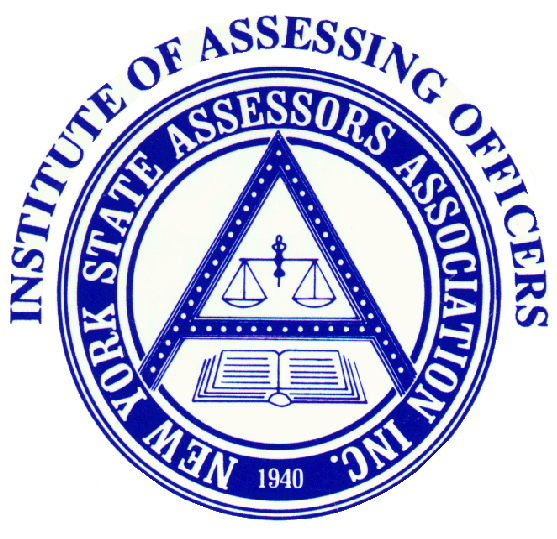 Board of Trustees:								Anne M. Sapienza, IAO, Chair							Edye B. McCarthy, IAO, TrusteeRochelle A. Harris, IAO, Trustee							Brian S. Phelps, IAO, TrusteeKatherine A. Johnson, IAO, Trustee							Victoria Sirota, IAO, TrusteeDennis R. Ketcham, IAO, Trustee							Denise J. Trudell, IAO, TrusteeWarren J. Wheeler, IAO, Executive Director						Laverne Tennenberg, TreasurerAPPLICATION FOR INSTITUTE OF ASSESSING OFFICER TRUSTEEAPPLICATION MUST BE SUBMITTED OR POSTMARKED BY JUNE 1.NAME: _______________________________________________	DATE: ________________________ADDRESS: _______________________________________________________________________________COUNTY: ________________________________________________________________________________WORK PHONE: _________________________________	HOME PHONE: ________________________DATE OF BIRTH (optional): __________________________________________________________________HOW LONG HAVE YOU BEEN A MEMBER OF THE NYS ASSESSORS ASSOCIATION? ________________HOW LONG HAVE YOU BEEN A MEMBER OF THE INSTITUTE OF ASSESSING OFFICERS? ____________OTHER PROFESSIONAL DESIGNATIONS HELD: ________________________________________________MEMBERSHIP IN OTHER PROFESSIONAL SOCIETIES: _____________________________________________________________________________________________________________________________________________________________________________________________________________________________________________________________________________________________________________________DOES YOUR COUNTY HAVE AN “ACTIVE” COUNTY ASSESSOR’S ASSOCIATION? ___________________LIST ANY POSITIONS HELD WITHIN YOUR COUNTY’S ASSOCIATION: _______________________________________________________________________________________________________________________________________________________________________________________________________________ASSESSMENT-RELATED EXPERIENCECURRENT POSITION HELD: _________________________________  YEARS SERVED: ______________GIVE A BRIEF DESCRIPTION OF YOUR JURISDICTION: ________________________________________________________________________________________________________________________________________________________________________________________________________________________________________________________________________________________________________________________________________________________________________________________________________LIST OTHER ASSESSMENT/APPRAISAL-RELATED EXPERIENCE: ________________________________________________________________________________________________________________________________________________________________________________________________________________________________________________________________________________________________________________________________________________________________________________________________OTHER EMPLOYMENT HISTORY: ___________________________________________________________________________________________________________________________________________________________________________________________________________________________________________________________________________________________________________________________________CIVIC AND SOCIAL ORGANIZATIONS/VOLUNTEER EXPERIENCE: ________________________________________________________________________________________________________________________________________________________________________________________________________________________________________________________________________________________________________________________________________________________________________________________________EDUCATION			Name of School			Years Attended			Major		High SchoolOrEquivalencyDiploma__________________________________________________________________________________________Vocational andTechnical Schools__________________________________________________________________________________________College orUniversity__________________________________________________________________________________________Other TrainingHAVE YOU ATTENDED THE INSTRUCTOR TRAINING COURSE? _________________________________LIST ANY TEACHING EXPERIENCE: _________________________________________________________________________________________________________________________________________________________________________________________________________________________________________________________________________________________________________________________________________________________________________________________________________________________HAVE YOU EVER AUTHORED OR SUBMITTED AN ARTICLE FOR THE I.A.O. JOURNAL? ______________WHY DO YOU WISH TO SERVE AS A TRUSTEE FOR THE INSTITUTE?DO YOU HAVE ANY SPECIFIC CONCERNS THAT YOU WOULD ADDRESS AS A TRUSTEE?BRIEFLY EXPLAIN HOW YOUR EXPERIENCE WILL BENEFIT THE ASSOCIATION AS A TRUSTEE FOR THE INSTITUTE OF ASSESSING OFFICERS.